Agar sizda COVID-19 alomatlari (isitma 37,5 dan yuqori, yo'tal, tomoq og'rig'i va boshqalar) bo'lsa, ota-onangizga va o'qituvchingizga xabar bering va davolanish va tekshiruvdan o'tish uchun tibbiyot muassasalarga tashrif buyuring.< Ushbu tarjimani Danuri1577-1366 aloqa markazida amalga oshirilgan>Maktabda COVID-19 karantin qoidalariga rioya qilishMaktabda COVID-19 karantin qoidalariga rioya qilishMaktabda COVID-19 karantin qoidalariga rioya qilishHar bir joyda, har doim niqob taqib yuringHar bir joyda, har doim niqob taqib yuringHar bir joyda, har doim niqob taqib yuringHar bir joyda, har doim niqob taqib yuringHar bir joyda, har doim niqob taqib yuringHar bir joyda, har doim niqob taqib yuring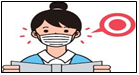 Maktabda o'tkazilgan vaqt mobaynida, har doim niqob taqing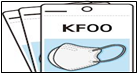 Har ehtimolga qarshi, qo'shimcha niqobni olib keling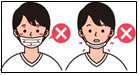 Burun va og'iz ochilmasligi uchun yuzingizga yaxshi mos keladigan tarzda niqob taqing.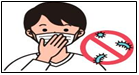 Niqob taqqaningizda qo'lingiz bilan tegmang	Sinf ichida	Sinf ichida	Sinf ichida	Sinf ichida	Sinf ichida	Sinf ichida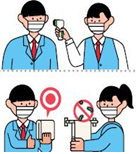 Sinfga kirishdan oldin haroratni tekshiringUmumiy ishlatiladigan buyumlarni tez -tez dezinfektsiya qiling va iloji boricha shaxsiy buyumlardan foydalaning.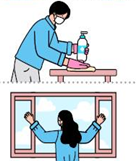 Stolingizni har kuni dezinfektsiya qilingShamollatish uchun derazalarni tez -tez ochingsoatiga bir necha martaTanaffus vaqtiTanaffus vaqtiTanaffus vaqtiTanaffus vaqtiTanaffus vaqtiTanaffus vaqti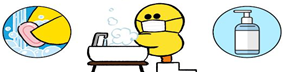 Qo'lingizni sovun bilan oqayotgan suvda yaxshilab yuvib tashlang (mashg'ulotdan keyin, tanaffus paytida, ovqatdan oldin va hokazo).Keraksiz harakatlar va aloqa qilishdan saqlaningQo'lingizni sovun bilan oqayotgan suvda yaxshilab yuvib tashlang (mashg'ulotdan keyin, tanaffus paytida, ovqatdan oldin va hokazo).Keraksiz harakatlar va aloqa qilishdan saqlaningQo'lingizni sovun bilan oqayotgan suvda yaxshilab yuvib tashlang (mashg'ulotdan keyin, tanaffus paytida, ovqatdan oldin va hokazo).Keraksiz harakatlar va aloqa qilishdan saqlaningTushlik vaqtiTushlik vaqtiTushlik vaqtiTushlik vaqtiTushlik vaqtiTushlik vaqti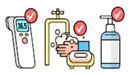 Ovqatlanishdan oldin tan haroratni tekshiring va qo'llarni yuving (qo’l dezinfeksiyalovchi vositalaridan foydalanish)Ovqatlanishdan oldin tan haroratni tekshiring va qo'llarni yuving (qo’l dezinfeksiyalovchi vositalaridan foydalanish)Ovqatlanishdan oldin tan haroratni tekshiring va qo'llarni yuving (qo’l dezinfeksiyalovchi vositalaridan foydalanish)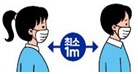 Ovqat kutayotganda (1 metr dan ortiq) masofani saqlang va gaplashmang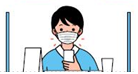 Ovqatlanishdan oldin niqobni yechib, ovqatnib bo'lganingizdan so'ng esa darhol niqobni taqing.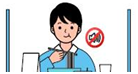 Belgilangan joyda, tinchgina ovqatlaningUyga qaytish vaqtiUyga qaytish vaqtiUyga qaytish vaqtiUyga qaytish vaqtiUyga qaytish vaqtiUyga qaytish vaqti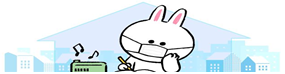 Maktabdan keyin darhol uyga boringMaktab kabi qoshimcha to’garaklarda ham karantin qoidalariga rioya qilingMaktabdan keyin darhol uyga boringMaktab kabi qoshimcha to’garaklarda ham karantin qoidalariga rioya qilingMaktabdan keyin darhol uyga boringMaktab kabi qoshimcha to’garaklarda ham karantin qoidalariga rioya qiling